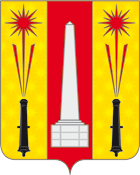 СОВЕТ ДЕПУТАТОВ МУНИЦИПАЛЬНОГО ОБРАЗОВАНИЯСЕЛЬСКОЕ ПОСЕЛЕНИЕ «ХОРОШЕВО»                               РЖЕВСКОГО РАЙОНА ТВЕРСКОЙ ОБЛАСТИ	РЕШЕНИЕ07.02.2020                                                                                                                         № 52Об утверждении Перечня недвижимогоимущества ГБПОУ «Ржевский колледж»,предлагаемого  безвозмездной передачев муниципальную собственностьмуниципального образования сельское поселение «Хорошево»Ржевского района Тверской областиВ связи с  п. 6 ст. 14 Федерального закона от 06.10.2003 года № 131-ФЗ «Об общих принципах организации органов местного самоуправления в Российской Федерации» (с изменениями и дополнениями) Совет депутатов МО сельского поселения «Хорошево» Ржевского района Тверской области,Р Е Ш И Л:1. Утвердить Перечень недвижимого имущества ГБПОУ «Ржевский колледж» предлагаемого безвозмездной передаче в муниципальную собственность Муниципального образования сельское поселение «Хорошево» Ржевского района Тверской области (перечень прилагается).2. Принять имущество, указанное в перечне, в собственность Муниципального образования сельское поселение «Хорошево» Ржевского района Тверской области. 3. Настоящее Решение вступает в силу со дня его подписания.Глава сельского поселения «Хорошево» Ржевского района Тверской области                                                               М.В. Белов Председатель Совета депутатов с/п «Хорошево»                                         С.В. АртюховаПриложение 1 к Решению Совета депутатов сельского поселения «Хорошево»   Ржевского района Тверской области от 07.02.2020 г. № 52Перечень недвижимого имущества  ГБПОУ «Ржевский колледж», предлагаемого безвозмездной передаче в собственность муниципального образования сельское поселение «Хорошево» Тверской области№ п/пНаименованиеАдресИндивидуализирующие характеристики1Наземная насосная станцияТверская обл., г. Ржев, ул. Торопецкий тракт, д.1Акадастровый № 69:46:0090309:216, площадь 6,0 кв.м